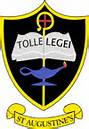 St. Augustine’s Primary School		          Homework SurveyQ1 My Child is in   P4    (stage/s)     27 responsesQ2 Please circle. I think homework is...Very Important		Important 	   Useful but not essential    	   Unnecessary 13				9			4		 		     1Q3 Please circle. What do you think about the amount of homework your child gets per week?About right			Too much 		Too little 18				 6			2		Very hit and miss 1Q4 Please circle. On average, how much time would you estimate your child spends ontheir homework over a full week?Less than 15mins per night 	 Around 15mins per night 2						4Around 20mins per night		 Around 20/30mins per night	7						10More than 30mins per night	4Q5 Please circle. Does your child know what they have to do for their homework?Always 		Most of the time 		Sometimes 		 Never 7			13				5			2Q6. Please circle. Do you feel you have enough knowledge to help your child with theirhomework?Always 		 Sometimes 			 Rarely 14			  12				1Q7 Would you welcome and use any of the following if available? Pleasecircle one or more answers.Parent workshops 		Additional info on website        Information Leaflets 9				22					16Q8  Does your child enjoy doing their homework?Always 	 Most of the time		 Sometimes     		Never1			9			   13				4PLEASE TURN OVERQ9 Homework is usually given out on a Monday and has to be returned by Friday.Does this system help you and your child plan your time effectively to completetasks around after school activities?Yes	25		No			Not circled 2Q10  What do you feel are the main benefits from homework?Q11. We try to provide pupils with a variety of numeracy, literacy and topic basedactivities that allows you to see what your child has been learning. Please tell uswhich activities you feel we should provide more of.Q12 Do you have any further comments you would like to say about homework?Thank you for completing this survey.SMTTo assess their progress. I can know what they are learning about. More help for my son. Helps consolidate was is learned in school. Lets parents see what is involved. Prepares children for secondary education. Helps parents understand what stage their child is at.Independent learning. Introduction to revision. Consolidates the work of the class.   Home/school link. Assist with issues. Reading Book. Topic based activities should be for the classroom. I would prefer to have updates about what is being covered in literacy and numeracy and make the choice whether my child needs extra help at home. Maths. Books to read. Numeracy. More Maths. Time.Punctuation and spelling. More Numeracy and Maths. Numeracy.I feel they get a good variety of all subjects. Literacy and Numeracy are most important.More Numeracy. Better balance between Literacy and Numeracy. My daughter prefers research based topics. I am happy with the current content. Advise what chapters of the book they are working on next week to be prepared. Reading strategies. Too much emphasis on active instead of old school formulas.Science.Sometimes homework sheets aren’t very clear, examples would be good. Last year presentations were done by parents so no benefit. I personally feel there is too much for a child who likes to do active/sporting activities out of school but happy to support if needed.I think it should continue. My so can find it hard so can take a long time to complete.Sometimes it’s not clear what has to be done so clearer instructions would be helpful.Sometimes the instructions can be vague, the format needs to be mixed up as it can be repetitive and the children become disinterested.An e-mail sent to parents on a Monday stating the targets and topics their child will be expected to achieve that week. Consideration needs to be taken for children who have after school activities. Advance notice helps us plan. No benefit to tasks building models etc. These tasks are usually completed by parents, not pupils, and highlights children who do not have a lot of parental support. Don’t like tasks that involve bubble writing.Clearer instructions. Parents need to contribute more than they should on research based products. Causes tears tantrums and arguments. My kids have a very active and busy life but still have time for homework. 